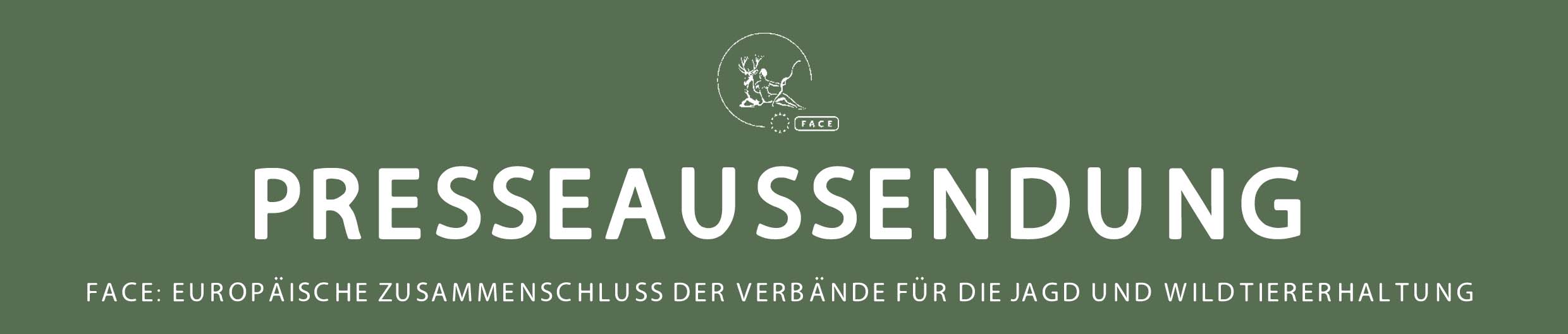 FACE ernennt neuen generalsekretärDer Zusammenschluss der Verbände für die Jagd und Wildtiererhaltung in der EU (FACE) ernennt Filippo Segato zu seinem neuen Generalsekretär. Der öffentliche Auswahlprozess für die Position wurde im September 2013 umfangreich ausgeschrieben. 16 Januar 2014, Brüssel - Der Einstellungsausschuss von FACE freut sich, die Berufung von Filippo Segato zum neuen Generalsekretär von FACE bekanntzugeben. Filippo ist Italiener, genoss seine Ausbildung in Deutschland, hat weitreichende Erfahrungen im Kommunikationsbereich und arbeitete bereits seit 2006 in Brüssel als Interessenvertreter verschiedener Gruppen bei der EU. Filippo ist seit langem mit der Jagd verbunden. Nach Erlangung seines Jagdscheins in 1995 arbeitete er als Freiwilliger für den Jagdverband in seiner Heimat und nahm an verschiedenen Projekten zur Wildbewirtschaftung, Wildstudien und Schadensbewertung teil. Filippo geht mit Leidenschaft auf die Wasservogeljagd, interessiert sich sehr für alle Jagdmethoden und Wildarten und ist Begründer des italienisch-französischen Pointer-Zuchtverbandes (Club Italiano Bracco Francese).Filippo Segato über seine neue Rolle: „ Ich freue mich auf die Arbeit bei FACE und möchte Herrn Präsident de Turckheim sowie der gesamten Mitgliedschaft für diese außerordentliche Chance danken. Als Hüter von Landschaft und Natur sind Jäger unmittelbar an der Sicherung des Fortbestands von Europas Wildtieren und ihres Artenreichtums für künftige Generationen beteiligt. Die Jagd ist eine der Ausprägungen des immensen kulturellen Erbes Europas und Zeugnis des Bundes zwischen Mensch und Natur. Die Zukunft der Jagd besteht in der Stärkung dieses Bundes, des verantwortlichen Handelns und der Umsetzung nachhaltiger Politik. Ich sehe meiner Arbeit als Generalsekretär von FACE mit großer Spannung entgegen und freue mich darauf, gemeinsam mit dem FACE Sekretariat in Brüssel und den FACE Mitgliedern sowie den Partnern in ganz Europa im Sinne einer Bündelung unseres Knowhows und Erfahrungen für die EU zusammenzuarbeiten.“Dank seines an der Universität von Genua erworbenen Masters in Internationalem Kulturmanagement und fließenden Kenntnissen in den drei offiziellen Sprachen von FACE, vereint Filippo umfangreiches fachliches Knowhow auf Ebene der EU mit verschiedenen Jagderfahrungen in Europa. Wir freuen uns, ihn bei FACE begrüßen und mit ihm einen neues Kapitel für die Zukunft der europäischen Jäger aufschlagen zu können. FACE Präsident Gilbert de Turckheim drückt seine große Zufriedenheit mit der Ernennung von Filippo aus: „Wir heißen Filippo bei FACE ganz herzlich willkommen. Er verfügt über ein außerordentliches Fachwissen und ist nicht nur umfassend mit der Arbeit der EU und ihren Angelegenheiten vertraut, sondern weist auch profunde Kenntnisse und Erfahrungen aus dem Kommunikationsbereich auf – einer Schlüsselqualifikation, wenn es um die Steigerung der öffentlichen Akzeptanz für die Jagd und der Begegnungen mit den Herausforderungen durch den Wandel in europäischen Gesellschaften und ihren Einstellungen zur Natur und ihrer Tiere geht. Filippo wird den 7 Millionen Jägern in Europa eine überzeugende, weithin gehörte und anerkannte Stimme verleihen.“ Filippo Segato wird seine neue Tätigkeit bei FACE am Donnerstag, den 16. Januar aufnehmen. ***ENDE***HINWEISE FÜR HERAUSGEBERFür weitere Informationen, Fotos, Fragen bzw. Wortbeiträge wenden Sie sich bitte an Yasmin unter yasmin.hammerschmidt@face.eu bzw. +32 (0) 2 732 6900. FACE (Zusammenschluss der Verbände für die Jagd und Wildtiererhaltung in der EU) vertritt und fördert die Interessen von mehr als 7 Millionen europäischen Jägern im Einklang mit der nachhaltigen Nutzung von Wildtieren. FACE ist eine internationale, nicht-gewinnorientierte Nichtregierungsorganisation. Seine Mitglieder sind nationale Jagdverbände aus 36 Staaten des Europarats, einschließlich der 28 EU-Mitgliedstaaten, sowie 3 Assoziierte Mitglieder. www.face.eu. 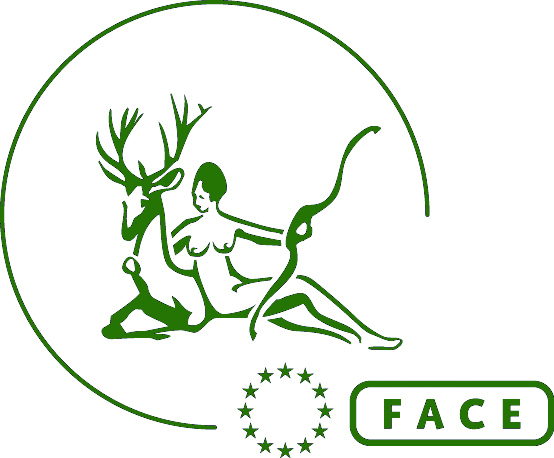 